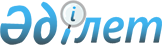 Об определении мест для размещения агитационных печатных материалов и предоставлении кандидатам помещений для встреч с избирателями
					
			Утративший силу
			
			
		
					Постановление акимата Аккольского района Акмолинской области от 12 ноября 2014 года № А-11/458. Зарегистрировано Департаментом юстиции Акмолинской области 12 декабря 2014 года № 4505. Утратило силу постановлением акимата Аккольского района Акмолинской области от 02 июня 2016 года № А-6/159      Сноска. Утратило силу постановлением акимата Аккольского района Акмолинской области от 02.06.2016 № А-6/159 (вступает в силу и вводится в действие со дня подписания).

      Примечание РЦПИ.

      В тексте документа сохранена пунктуация и орфография оригинала.

      В соответствии с Конституционным законом Республики Казахстан от 28 сентября 1995 года "О выборах в Республике Казахстан", Законом Республики Казахстан от 23 января 2001 года "О местном государственном управлении и самоуправлении в Республике Казахстан", акимат Аккольского района ПОСТАНОВЛЯЕТ:

      1. Определить совместно с Аккольской районной избирательной комиссией места для размещения агитационных печатных материалов, согласно приложению 1.

      2. Предоставить кандидатам на договорной основе помещения для встреч с избирателями, согласно приложению 2.

      3. Контроль за исполнением настоящего постановления возложить на руководителя аппарата акима района Падалко В.П.

      4. Настоящее постановление вступает в силу со дня государственной регистрации в Департаменте юстиции Акмолинской области и вводится в действие со дня официального опубликования.



      СОГЛАСОВАНО:

 Места для размещения агитационных печатных материалов      Сноска. Приложение 1 - в редакции постановления акимата Аккольского района Акмолинской области от 27.10.2015 № А-10/354 (вводится в действие со дня официального опубликования).

 Помещения, предоставляемые кандидатам на договорной основе для встреч с избирателями      Сноска. Приложение 2 - в редакции постановления акимата Аккольского района Акмолинской области от 27.10.2015 № А-10/354 (вводится в действие со дня официального опубликования).


					© 2012. РГП на ПХВ «Институт законодательства и правовой информации Республики Казахстан» Министерства юстиции Республики Казахстан
				
      Аким района

Т.Едигенов

      Председатель

      районной территориальной
избирательной комиссии

А.Долгов

      Директор коммунального
государственного учреждения
"Аккольская детско-юношеская
спортивная школа" управления
физической культуры и спорта
Акмолинской области

К.Балмуханов

      Директор коммунального
государственного учреждения
"Агротехнический колледж № 10,
города Акколь" Управления
образования Акмолинской области

А.Дюсекенов

      Главный врач государственного
коммунального предприятия
на праве хозяйственного ведения
"Аккольская центральная районная больница"
при управлении здравоохранения

      Акмолинской области

Б.Жунусов

      Директор государственного учреждения
"Государственное учреждение
лесного хозяйства "Акколь"
Управления природных ресурсов
и регулирования природопользования
Акмолинской области

К.Токтасин

      Руководитель республиканского
государственного учреждения

      "Аккольское районное управление
по защите прав потребителей

      Департамента по защите прав
потребителей Акмолинской области

      Агентства Республики Казахстан
по защите прав потребителей"

М.Семеренко
Приложение 1
к постановлению
акимата
Аккольского района
от 12 ноября 2014 года
№ А-11/458№

п/п

Места для размещения агитационных печатных материалов

1

город Акколь, пересечение улиц Сагадата Нурмагамбетова-Бегельдинова, информационный стенд;

город Акколь улица Луганская 6, стенд у здания коммунального государственного учреждения "Агротехнический колледж №10, города Акколь" Управления образования Акмолинской области (по согласованию);

город Акколь, улица Мира, 10, стенд у здания государственного учреждения "Аккольская средняя школа № 1 имени Исакова Петра Михайловича Героя Советского Союза" отдела образования Аккольского района;

город Акколь, улица Маншук Маметовой, 15, стенд у здания государственного учреждения "Аккольская средняя школа № 2" отдела образования Аккольского района;

город Акколь, улица Сагадата Нурмагамбетова, 71, стенд у здания государственного коммунального казенного предприятия "Районный дом культуры" при отделе культуры и развития языков Аккольского района;

город Акколь, улица Сагадата Нурмагамбетова, 174, стенд у здания коммунального государственного учреждения "Аккольская детско-юношеская спортивная школа" отдела физической культуры и спорта Аккольского района;

город Акколь, улица Сагадата Нурмагамбетова, 144, стенд у здания государственного коммунального казенного предприятия "Межшкольный учебный производственный комбинат" при отделе образования Аккольского района;

город Акколь, улица Гагарина, 27/1, стенд у здания республиканского государственного учреждения "Аккольское районное управление по защите прав потребителей Департамента по защите прав потребителей Акмолинской области Агентства Республики Казахстан по защите прав потребителей" (по согласованию);

город Акколь, улица Привокзальная, 8, стенд у здания государственного учреждения "Аккольская средняя школа № 4" отдела образования Аккольского района;

село Аккольский лесхоз, стенд у здания государственного учреждения "Государственное учреждение лесного хозяйства "Акколь" Управления природных ресурсов и регулирования природопользования Акмолинской области" (по согласованию);

село Ерназар, стенд у здания сельской библиотеки государственного учреждения "Централизованная библиотечная система" отдела культуры и развития языков Аккольского района;

село Радовка, стенд у здания государственного учреждения "Радовская начальная школа" отдела образования Аккольского района.

2

село Азат, улица Алаш, 4а, стенд у здания государственного учреждения "Азатская средняя школа" отдела образования Аккольского района

3

село Кына, улица Болашак, 11, стенд у здания государственного учреждения "Искровская средняя школа" отдела образования Аккольского района

4

село Карасай, улица Жумабаева, 6/1, стенд у здания государственного учреждения "Одесская средняя школа" отдела образования Аккольского района

5

село Минское, улица Ыбырая Алтынсарина, 6а, стенд у здания государственного учреждения "Минская средняя школа" отдела образования Аккольского района

6

село Домбыралы, улица Азат, 21, стенд у здания государственного учреждения "Средняя школа-сад имени Горького" отдела образования Аккольского района

7

село Кенес, улица Женис, 28, стенд у здания государственного учреждения "Кенесская основная школа" отдела образования Аккольского района 

8

село Малый Барап, улица Сакена Сейфуллина, 11, стенд у здания государственного учреждения "Барапская основная школа" отдела образования Аккольского района

9

село Красный Горняк, улица Достык, 17, стенд у здания государственного учреждения "Красно–Горнякская начальная школа" отдела образования Аккольского района

10

село Наумовка, улица Ыбырая Алтынсарина, 19, стенд у здания государственного учреждения "Наумовская средняя школа" отдела образования Аккольского района

11

село Виноградовка, улица Мектеп, 1, стенд у здания государственного учреждения "Виноградовская начальная школа" отдела образования Аккольского района

12

село Орнек, улица Даулетбая Ахметжанова, 34, стенд у здания государственного учреждения "Орнекская средняя школа" отдела образования Аккольского района

13

село Новорыбинка, улица Стрельцова, стенд у здания государственного учреждения "Новорыбинская средняя школа" отдела образования Аккольского района

14

село Курылыс, улица Болашак, 3, стенд у здания государственного учреждения "Курлысская основная школа" отдела образования Аккольского района

15

село Кара-озек, улица Ардагерлер, 6, стенд у здания государственного учреждения "Средняя школа имени Айтпая Кусаинова" отдела образования Аккольского района

16

село Жалгызкарагай, улица Орталык, 19, стенд у здания государственного учреждения "Средняя школа-сад имени Кирдищева" отдела образования Аккольского района

17

село Тастыадыр, улица Молдагуловой, 4, стенд у здание Лидиевского медицинского пункта государственного коммунального предприятия на праве хозяйственного ведения "Аккольская центральная районная больница" при управлении здравоохранения Акмолинской области (по согласованию)

18

село Кайнар, улица Маметовой, стенд у здания фельдшерско-амбулаторного пункта государственного коммунального предприятия на праве хозяйственного ведения "Аккольская центральная районная больница" при управлении здравоохранения Акмолинской области (по согласованию)

19

село Енбек, улица Студенческая, стенд у здания государственного учреждения "Енбекская средняя школа-сад" отдела образования Аккольского района 

20

село Рамадан, улица Бейбитшилик, 18, стенд у здания государственного учреждения "Кировская основная школа" отдела образования Аккольского района

21

село Подлесное, улица Лесная, стенд у здания Подлесненского медицинского пункта государственного коммунального предприятия на праве хозяйственного ведения "Аккольская центральная районная больница" при управлении здравоохранения Акмолинской области (по согласованию)

22

село Урюпинка, улица Кенесары, 58, стенд у здания государственного учреждения "Урюпинская средняя школа" отдела образования Аккольского района

23

село Ерофеевка, улица Мухтар Ауэзова, 19, стенд у здания государственного учреждения "Ерофеевская начальная школа" отдела образования Аккольского района

24

село Малоалександровка, улица Абая Кунанбаева, 21, стенд у здания государственного учреждения "Мало-Александровская основная школа" отдела образования Аккольского района

25

село Амангельды, улица Ыбырая Алтынсарина, 2, стенд у здания государственного учреждения "Амангельдинская средняя школа" отдела образования Аккольского района

26

село Талкара, улица Молдагуловой, 1, стенд у сельского клуба

Приложение 2
к постановлению
акимата
Аккольского района
от 12 ноября 2014 года
№ А-11/458№

п/п

Адреса помещений для встреч с избирателями

1

город Акколь, улица Мира, 10, актовый зал государственного учреждения "Аккольская средняя школа № 1 имени Исакова Петра Михайловича Героя Советского Союза" отдела образования Аккольского района;

город Акколь, улица Маншук Маметовой, 15, актовый зал государственного учреждения "Аккольская средняя школа № 2" отдела образования Аккольского района;

город Акколь, улица Сагадата Нурмагамбетова, 71, зрительный зал государственного казенного коммунального предприятия "Районный дом культуры" при отделе культуры и развития языков Аккольского района;

город Акколь, улица Сагадата Нурмагамбетова, 174, спортивный зал коммунального государственного учреждения "Аккольская детско-юношеская спортивная школа" отдела физической культуры и спорта Аккольского района;

город Акколь, улица Сагадата Нурмагамбетова, 144, актовый зал государственного коммунального казҰнного предприятия "Межшкольный учебный производственный комбинат" при отделе образования Аккольского района;

город Акколь, улица Гагарина, 27/1, актовый зал республиканского государственного учреждения "Аккольское районное управление по защите прав потребителей Департамента по защите прав потребителей Акмолинской области Агентства Республики Казахстан по защите прав потребителей" (по согласованию);

город Акколь, улица Привокзальная, 8, актовый зал государственного учреждения "Аккольская средняя школа № 4" отдела образования Аккольского района;

село Аккольский лесхоз, актовый зал государственного учреждения "Государственное учреждение лесного хозяйства "Акколь" Управления природных ресурсов и регулирования природопользования Акмолинской области" (по согласованию);

село Ерназар, читальный зал сельской библиотеки государственного учреждения "Централизованная библиотечная система" отдела культуры и развития языков Аккольского района;

село Радовка, актовый зал государственного учреждения "Радовская начальная школа" отдела образования Аккольского района.

2

село Азат, улица Алаш, 4а, актовый зал государственного учреждения "Азатская средняя школа" отдела образования Аккольского района

3

село Кына, улица Болашак, 11, актовый зал государственного учреждения "Искровская средняя школа" отдела образования Аккольского района

4

село Карасай, улица Жумабаева, 6/1, актовый зал государственного учреждения "Одесская средняя школа" отдела образования Аккольского района

5

село Минское, улица Ибрая Алтынсарина, 6а, актовый зал государственного учреждения "Минская средняя школа" отдела образования Аккольского района

6

село Домбыралы, улица Азат, 21, актовый зал государственного учреждения "Средняя школа-сад имени Горького" отдела образования Аккольского района

7

село Кенес, улица Женис, 28, актовый зал государственного учреждения "Кенесская основная школа" отдела образования Аккольского района

8

село Малый Барап, улица Сакена Сейфуллина, 11, актовый зал государственного учреждения "Барапская основная школа" отдела образования Аккольского района

9

село Красный Горняк, улица Достык, 17, актовый зал государственного учреждения "Красно–Горнякская начальная школа" отдела образования Аккольского района

10

село Наумовка, улица Ибрая Алтынсарина, 19, актовый зал государственного учреждения "Наумовская средняя школа" отдела образования Аккольского района

11

село Виноградовка, улица Мектеп, 1, актовый зал государственного учреждения "Виноградовская начальная школа" отдела образования Аккольского района

12

село Орнек, улица Даулетбая Ахметжанова, 34, актовый зал государственного учреждения "Орнекская средняя школа" отдела образования Аккольского района

13

село Новорыбинка, улица Стрельцова, актовый зал государственного учреждения "Новорыбинская средняя школа" отдела образования Аккольского района

14

село Курылыс, улица Болашак, 3, актовый зал государственного учреждения "Курлысская основная школа" отдела образования Аккольского района

15

село Кара-озек, улица Ардагерлер, 6, актовый зал государственного учреждения "Средняя школа имени Айтпая Кусаинова" отдела образования Аккольского района

16

село Жалгызкарагай, улица Орталык, 19, актовый зал государственного учреждения "Средняя школа-сад имени Кирдищева" отдела образования Аккольского района

17

село Тастыадыр, улица Молдагуловой, 4, квартира 1, зал Лидиевского медицинского пункта государственного коммунального предприятия на праве хозяйственного ведения "Аккольская центральная районная больница" при управлении здравоохранения Акмолинской области (по согласованию)

18

село Кайнар, улица Маметовой, зал фельдшерско-амбулаторного пункта государственного коммунального предприятия на праве хозяйственного ведения "Аккольская центральная районная больница" при управлении здравоохранения Акмолинской области (по согласованию)

19

село Енбек, улица Студенческая, актовый зал государственного учреждения "Енбекская средняя школа-сад" отдела образования Аккольского района

20

село Рамадан, улица Бейбитшилик, 18, актовый зал государственного учреждения "Кировская основная школа" отдела образования Аккольского района

21

село Подлесное, улица Лесная, зал Подлесненского медицинского пункта государственного коммунального предприятия на праве хозяйственного ведения "Аккольская центральная районная больница" при управлении здравоохранения Акмолинской области (по согласованию)

22

село Урюпинка, улица Кенесары, 58, актовый зал государственного учреждения "Урюпинская средняя школа" отдела образования Аккольского района

23

село Ерофеевка, улица Мухтар Ауэзова, 19, актовый зал государственного учреждения "Ерофеевская начальная школа" отдела образования Аккольского района

24

село Малоалександровка, улица Абая Кунанбаева, 21, актовый зал государственного учреждения "Мало-Александровская основная школа" отдела образования Аккольского района

25

село Амангельды, улица Ыбырая Алтынсарина, 2, актовый зал государственного учреждения "Амангельдинская средняя школа" отдела образования Аккольского района

26

село Талкара, улица Молдагуловой, 1, зал сельского клуба

